5th Grade Weekly NewsletterWeek of October 24- October 28HomeworkWeekly VocabularySpelling Words (Study words for test on Friday)barelyaboardabsorbvaryperformsoar bargestairwayordealpresenceChallenge: accumulateachievementacquaintanceAnnouncementsRED RIBBON WEEK is this week!THANK YOU for your help with the Haunted Hallway!Blue jean day is Friday, $1.00 donation for the Crusade for Children!Lion’s Pride Award ceremony is Friday from 11:50 – 12:20. See you there!We have many donations for the October 31st Halloween Parade, thank you!October 31st, students may wear their costumes to school for a $5.00 donation.  We will have a parade and healthy trick or treat stations.Nov. 7-8, No schoolMondayTuesdayWednesdayThursdayFridayMath Homework:Fraction Models Riddle Worksheet pg. C-20 and C-21 Due Wednesday Must write math answers and not just do the riddle.S.S. Homework:Chapter 4 Assessment (students may use their books)LA HomeworkWriting: One Item paragraphReading: In daddy’s armsMath HomeworkFraction Models Riddle Worksheet pg. C-22 and C-24 Due Friday. Must write math answers and not just do the riddle.Science Homework: Dry Ice: Evaporation vs Sublimation Study vocabulary and spelling words for tests tomorrow-Spelling and Vocabulary Test Friday-Green folders go home Friday.Math Vocabulary Language Arts VocabularyThere are no new Language Arts Vocabulary words this weekSocial Studies/ Science VocabularySocial Studies Vocab:assembly: a group of government officials who meet to make lawsclaim: declaring control or ownership of land or property economy: the wealth and resources of a country or regionfounded: established or originated, begangovernment: a system of rules that a country, state, or community follows  Mayflower Compact: An agreement made by the Pilgrims while on the Mayflower in 1620, just before they landed at Plymouth Rock, which bound them to live in a civil society according to their own lawsThe Middle Passage: the route of the slave trade of Africans across the Atlantic Ocean to the Americassupply: the amount of a good that you have to selldemand: the desire for a good or productproprietary colony: a colony or property that is ruled by one person who has been chosen by the King to make rules and govern the landcharter colony: were self-governing colonies who had an agreement with the King describing the responsibilities and privileges of both the King and the colonistsScience Vocabulary: germination: the process by which a plant grows from a seedterrarium: a sealed transparent globe or similar container in which plants are grownnutrients: a substance that provides nourishment necessary for growth and all lifeScience Extra:   In Science, we will cover the following learning targets for the next two weeks:I can describe the process that forms plant matter. (PS3.D) I can use evidence to explain where plants acquire what they need for growth. (LS1.C)We will take our Science Proficiency test this week and enjoy a Halloween experiment.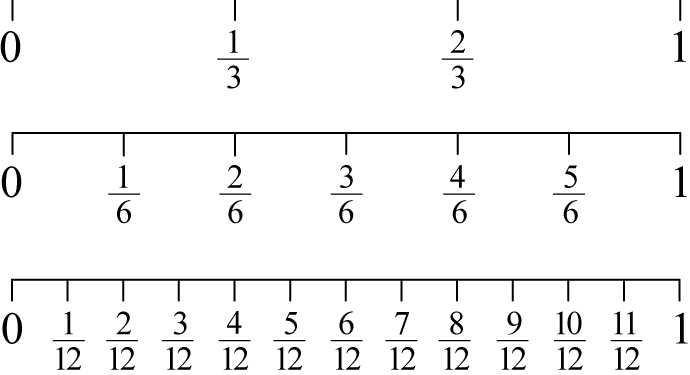 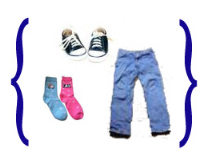 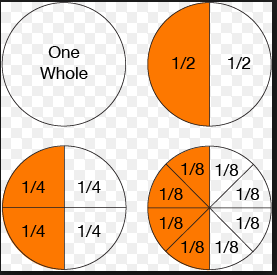 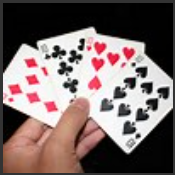 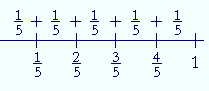 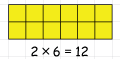 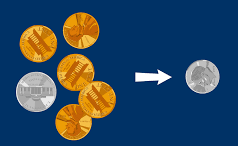 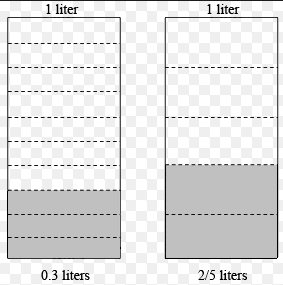 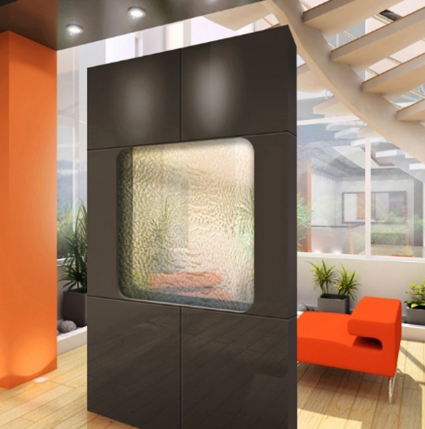 